Australian Capital TerritoryPublic Place Names (Wright) Determination 2011 (No 1)Disallowable instrument DI2011 - 85made under the Public Place Names Act 1989 — section 3 (Minister to determine names)I DETERMINE the names of the public places that are Territory land as specified in the attached schedule and as indicated on the associated plan.Neil SaveryDelegate of the Minister12 May 2011SCHEDULE Public Place Names (Wright) Determination 2011 (No 1)Division of Wright:  Environment, poets and butterflies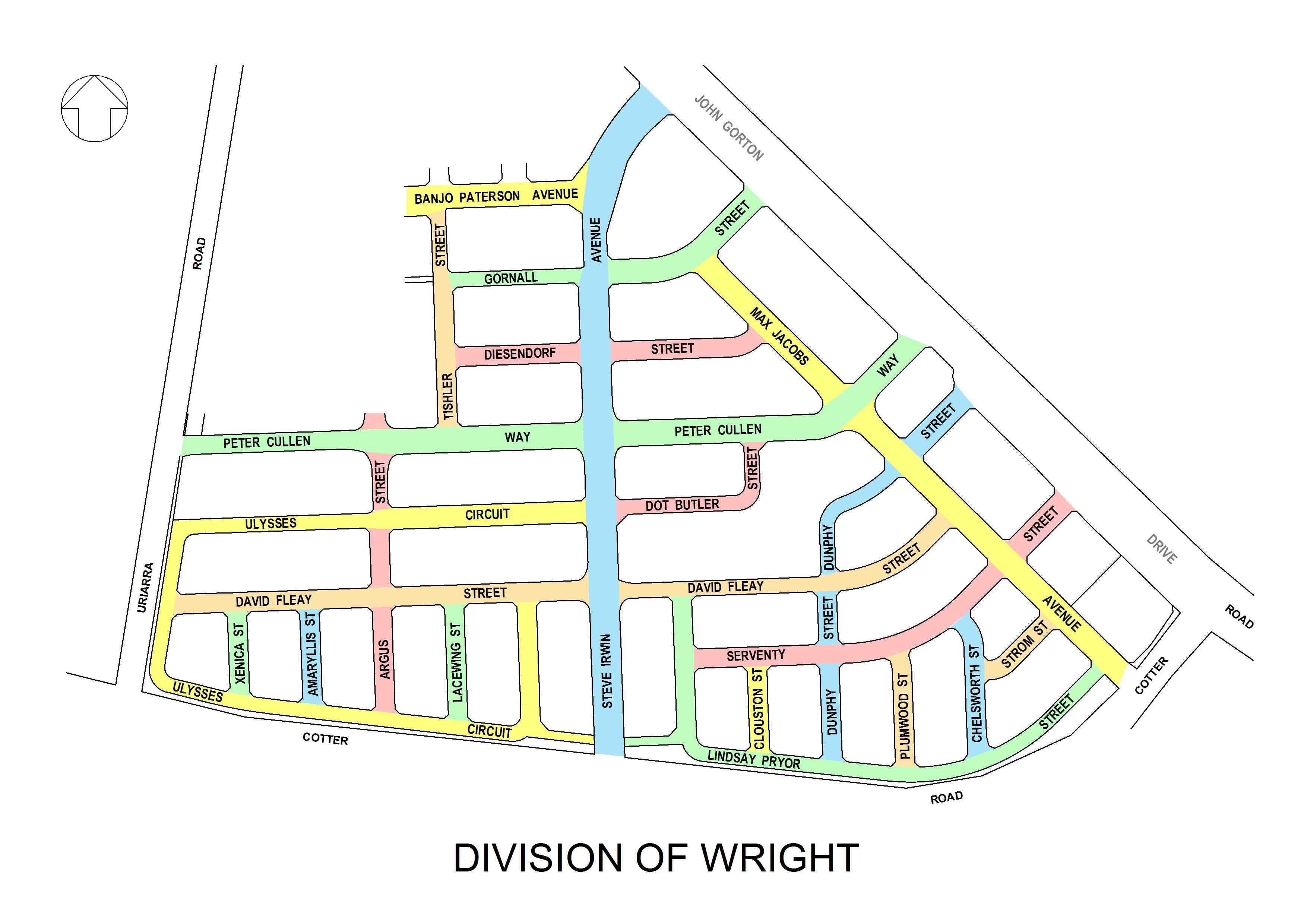 NAMEORIGINSIGNIFICANCEAmaryllis StreetAmaryllis Butterfly(Ogyris amaryllis amata)Butterfly, Lycaenidae familyThe Ogyris Amaryllis butterfly occurs in the  along waterways where the food plant grows - a mistletoe infesting Casuarinas. The upper surface of the adult butterfly is iridescent blue with black margins and resembles a Ulysses butterfly in colour.  It is small, grows to 40mm across its wings and flies high above the tree canopy.Meadow Argus Butterfly(Junonia villida)Butterfly, Nymphalidae familyThe Meadow Argus butterfly species occurs in the  and is very long lived.  During late autumn and early spring it roosts under house eaves and fence railings and will readily fly when the sun is shining even when very cold.  It is orange and brown in colour with eye spots and grows to approximately 45 mm across its wings.Banjo Andrew Barton ‘Banjo’  CBE(1864-1941)PoetBanjo  was an Australian bush poet, lawyer, journalist and author. He wrote many ballads and poems about Australian life, focussing particularly on the rural and outback areas, including the district around , where he spent much of his childhood.  is best known as a bush balladist and his published works include Clancy of the Overflow (1889), Waltzing Matilda (1895) and The Man from Snowy River (1895).Irma Louise Chelsworth(1924-2008)Laurence Richard ‘Laurie’ Chelsworth(1921-1999)ConservationistsIrma and Laurie Chelsworth were conservationists and bush regenerators on the north coast of  who worked to save rainforests and old growth forests.  Both were founding members and active campaigners for the establishment of the Lismore Rainforest Botanic Gardens.  Laurie served as the management committee’s first President. Brian Clouston AM(1925-2008)Environmentalist, publisherBrian Clouston formed the publishing company Jacaranda Press in 1954 in order to publish text books about ,  and the natural environment for schools.  In 1962 he 
co-founded the Wildlife Preservation Society of Queensland with Judith Wright, David Fleay and Kathleen McArthur and published its journal Wildlife Australia. In 1976 he moved to  and became the director for the Australian National University Press. He established Clouston Books, Academic Remainders in  in 1980.  David Fleay StreetDavid Howells Fleay AM, MBE(1907-1993)Naturalist, wildlife conservationist Dr David Fleay pioneered the captive breeding of endangered species and is known for his historic first breeding of the platypus in captivity in 1944 and later successes breeding Powerful Owls and the Wedge-tailed Eagle.In 1927 he was involved in the early work to produce life-saving snakebite anti-venom and continued this service for over 50 years.  He established the new Australian Fauna Section at the Melbourne Zoo in the period 1934 to 1937. In 1937 he was the founding director of the Sir Colin McKenzie Sanctuary at Healesville in . He wrote and illustrated a number of articles, scientific papers and seven books on his observations of the life histories of rare fauna.  In 1952 David Fleay established Fleay’s Fauna Reserve in  and in 1959 he provided advice on the establishment of the Tidbinbilla Nature Reserve in . In 1962 he co-founded the Wildlife Preservation Society of Queensland with Judith Wright, Kathleen McArthur and Brian Clouston. Fleay’s Fauna Reserve was handed to the Queensland Government in 1983 for its preservation and to continue the research, conservation and breeding of native animals. Margaret Diesendorf(1912-1993)Poet, translatorDr Margaret Diesendorf was a gifted linguist, educationist, translator, editor and creative writer.  She was associate editor of Poetry Australia in  during 1964 to 1981.   She featured in many anthologies and journals, and published 
Light: Poems by Margaret Diesendorf (1981) and Holding the Golden Apple (1991). She translated the work of Rilke into English, of A.D Hope into French and of Grace Perry into German. Margaret was also well acquainted with Judith Wright.Dot Dorothy ‘Dot’ (1911-2008)Conservationist, bushwalker, mountaineerDot  was an early conservationist in the 1930s and an accomplished mountain climber.  She helped to set up the Rangers League to develop public awareness and promote protection of native plants, birds and animals and was also involved in setting up volunteer bushfire brigades.  Dot joined the Sydney Bushwalkers Club in 1931 and contributed to the club’s conservation projects which resulted in the creation of various reserves for public recreation. She worked with the Colong Committee in the 
Save the Rainforest Campaign and the creation of the . Dot was also involved in campaigns to save   () the Daintree (), Kakadu () and the Myall Lakes National Park (NSW).  In 1988 she was awarded the Australian Geographic Society’s Gold Medallion for ‘Adventurer of the Year’.  Her autobiography, 
The barefoot bushwalker, was published in 1991. Kanangra Dunphy AM(1928-1996)Myles Joseph Dunphy OBE(1891-1985)Conservationist, activist, architect and bushwalkerMilo Dunphy led the campaign resulting in the preservation of the   in the Kanangra Wilderness and the . He was active through Australian conservation organisations including the Australian Conservation Foundation and the Nature Conservation Council.   was a founding director of the Total Environment Centre in the early 1970s.   The Dunphy Award is presented annually by the Nature Conservation Council of NSW to honour the work of  and his father Myles.  The Dunphy Wilderness Fund was established in 1996 by the NSW Government for the purchase of private and leasehold lands within identified wilderness areas.Conservationist, activist, architect and bushwalkerMyles Dunphy worked for the dedication of national parks and wilderness areas and was an advocate of the need for a professional parks service.  From 1916 until the 1970s he waged an active campaign for a  system of national parks containing wilderness areas. A skilled cartographer he systematically mapped the  wilderness from 1914 and created detailed maps featuring imaginative and original naming systems. He co-founded the Sydney Bushwalkers Club in 1927 and in 1932 he helped form the National Parks and Primitive Areas Council.  In 1934 he pioneered the first wilderness reserve in , the Tallowa Primitive Reserve. He received an OBE in 1977 for his services to conservation.Lola Sydney Gornall (1884-1969)Poet, drama criticLola Gornall was a contemporary poet and friend of 
Dame Mary Gilmore and a drama critic for the  and Sydney Truth newspapers.She was the member of the Australian Journalists Association and contributed regularly to the Worker, The Bulletin, Sydney Mail, Sydney Morning Herald, The Brisbane Courier and Triad.  Her published poetry included ‘Winter in Sydney’ (1925) and Twilight (1928).  Her poem ‘Bush Birds’ was published in The Canberra Times in 1929.Lacewing StreetOrange Lacewing Butterfly(Cethosia penthesilea)Red Lacewing Butterfly(Cethosia cydippe)Butterfly, Nymphalidae familyThe Orange Lacewing butterfly is found in the .  It is coloured orange above with a broad black patch on its forewing tip containing a white patch. The upper surface of the hindwings is orange bordered with black. The underside of the wings has an intricate pattern of white bars, edged with black lines and dots, on an orange background. There is also a large white patch on the underside of each forewing.The Red Lacewing butterfly is found in northern .  Adults have a large red patch on their upper wings followed by a white streak and bordered in black. The lower edges of their wings are scalloped and trimmed with black and white. Emeritus Professor Lindsay Dixon Pryor AO(1915-1998) Forester Lindsay Pryor was educated at the  of  and the    in . In 1936 he was appointed an assistant forester in the ACT. He was Superintendent, later Director, of Parks and Gardens for  from 1944 to 1958.  He supervised the early development of the Australian National Botanic Gardens from 1945 to 1958 and was appointed Foundation Professor of Botany at the  in 1958 and retired in 1976.Professor Pryor was a notable Eucalyptus specialist and his early work on breeding systems set the standard for modern research in 's best known group of plants. This work reached its fulfilment in his collaborative book with L. Johnson, A Classification of the Eucalypts, published in 1971. Dr Maxwell Ralph ‘Max’ Jacobs(1905-1979)ForesterDr Max Jacobs is considered one of 's most distinguished foresters. He pioneered early research into forestry in , particularly the growth and silvicultural characteristics of eucalypts.  Dr Jacobs contributed to the development of the Federal Forestry Bureau and was Principal of the  of Forestry from 1944 to1959.  He acted as Director-General of the Forestry and Timber Bureau from late 1959 until his permanent appointment in 1961 and served in the position until his retirement in 1970.  Peter Wray Cullen AO (1943-2008)Scientist, fresh water ecologistPeter Cullen was a leading fresh water ecologist. Peter was a professor at the , a National Water Commissioner and a founding member of the Wentworth Group of Concerned Scientists, responsible for developing the Blueprint for a Living Continent. In the late 1970s, his studies on Lake Burley Griffin into sediment and nutrient runoff provided input into the design of 's other lakes and ponds.Peter was awarded the Prime Minister's Prize as the Environmentalist of the Year in 2001 and in 2004 he received the International Limnology Society's Naumann-Thienemann medal (for his work on inland waters).  He was appointed an Officer of the Order of  in 2004 for services to freshwater ecology.Valerie ‘Val’ Plumwood(1939-2008)Environmentalist, ecologist, philosopher, feministDr Val Plumwood was an eminent environmental philosopher, researcher, lecturer and eco-activist. She was a founding intellectual and activist in the global movement known as ecofeminism. In the 1970s and 1980s, Val was a pioneer in the campaign to save the eastern Australian rainforests and co-wrote The Fight for the Forests (1973) with Richard Routley.  She was well acquainted with Judith Wright with both women living in the Braidwood area of .In 1991 Val was awarded a PhD by the Australian National University (ANU).   At the time of her death she was an Australian Research Council Fellow at ANU, working with the Centre for Resources and Environmental Studies.  Dr Plumwood published three books including Feminism and the Mastery of Nature (1993).  Dr Dominic Louis ‘Dom’ Serventy(1904-1988)Lucretia Lucia ‘Lucy’  Serventy (1905-2003)Conservationist, ornithologistDr Dom Serventy was Assistant Lecturer in Zoology,  from 1934 to 1937 and worked in various positions with the CSIRO from 1937 to 1969. He was interested in all aspects of ornithology from biogeography and speciation to breeding seasons and general biology, was a major contributor to scientific journals and considered to have had a long-term influence on conservation, Government policies and the cause of natural history generally.  After World War II he assisted his brother Vincent and sister Lucy to revive the Western Australian Naturalists’ Club and was editor of its quarterly journal Western Australian Naturalist for 33 years.  He was awarded a number of honours including the Australian Natural History Medallion in 1956.  Dr Serventy was co-author with Vincent Serventy and John Warham of The Handbook of Australian Seabirds (1971).  The D.L. Serventy Medal is awarded by the Royal Australasian Ornithologists Union.ConservationistLucy Serventy made a considerable contribution to conservation. She was a tireless worker for the Western Australian Naturalists’ Club since its original inception in 1924 and assisted her brothers, Dominic and Vincent, with its revival after World War II serving as the Treasurer for over 30 years. The Western Australian Naturalists’ Club Serventy Memorial Prize is awarded annually in recognition of the contribution of the Serventy family to the club.Vincent Noel ‘Vin’ Serventy AM(1916-2007)Conservationist, naturalist, author Vincent Serventy edited several naturalist magazines, held executive positions in various societies and published more than 70 books on Australian wildlife, the environment and conservation. He was one of the leading figures in a number of conservation campaigns in  for many years. His books include Australia: a Continent in Danger (1966), Dryandra - The Story of an Australian Forest (1970) and Australia’s World Heritage Sites (1985). He was awarded the Australian Natural History Medallion in 1974, and was President of the Western Australian Naturalists' Club during 1946 to 1947 and again in 1951. He was also President of the Wildlife Preservation Society of Australia for 33 years and held the position of ‘President of Honour’ for seven years.  Vincent was made a Member of the Order of  for services to conservation and natural history in 1976.Stephen Robert ‘Steve’ Irwin (1962-2006)Conservationist, wildlife expert, media personality Steve Irwin was an  wildlife expert. He was a passionate conservationist who promoted environmentalism by sharing his excitement about the natural world. Steve was concerned with conservation of endangered species and land clearing leading to loss of habitat.  He achieved worldwide fame from the television series ‘The Crocodile Hunter’, an internationally broadcast wildlife documentary series which he co-hosted with his wife Terri.  He was known throughout the world as ‘The Crocodile Hunter’. Steve was awarded the Queensland Museum Medal in 2003 for his exceptional contribution to the understanding and appreciation of Australian wildlife at an international level, and his commitment and passion to conservation and the environment.  Steve co-owned and operated Australia Zoo in Beerwah, north of .  He also led the formation of the Steve Irwin Conservation Foundation (renamed Wildlife Warriors) and the International Crocodile Rescue.Allen Axel Strom AM (1915-1997)Beryl Joan Strom OAM(1933- 2002)Conservationist, teacherAllen Strom was a pioneer education officer at the  and foundation secretary of the National Parks Association of NSW in 1957.  He worked with his wife Beryl and others for the establishment of central coast national parks including Brisbane Water, Wyrrabalong, Wambina and Popran. From 1958 until 1967 Allen served as the Chief Guardian of Fauna of the Fauna Protection Panel prior to the  and Wildlife Service.  Allen was a pivotal member of the Nature Conservation Council of NSW. From 1967 he worked in the Department of Education as the Advisor in Conservation with the task of establishing conservation education in schooling.  In 1972 Allen was awarded the Australian Natural History Medallion for “Special Study and for Increasing Knowledge and Appreciation of Natural History in .”  Allen was made a Member of the Order of  in 1977 in recognition of his services to conservation education.Conservationist, teacher Beryl Strom was involved in the environment movement on the central coast of  with her husband Allen from the 1960s working to preserve the natural and historic nature of the Bouddi region.  In 1961 Beryl was appointed to the Bouddi Natural Park Trust and in 1963 she became the State Secretary of National Parks Association and first Secretary of the Nature Conservation Council.  Beryl was awarded the Medal of the Order of  in 1991 for her service to community history and to the community.  She bequeathed the family home to the National Parks and Wildlife Service for the purposes of an environment education centre.  The Strom Education Centre opened in 2007.Joseph Tishler(1871-1956)PoetJoseph Tishler first contributed poetry to the Bulletin in 1908.  His distinctive and often unconsciously funny verse became a regular and popular feature in the magazine. In 1910 he began to use the pseudonym 'Bellerive' by which he was to be widely known. Described by the Bulletin as “the Poet Laureate of the Perpetually Rejected”, he continued to contribute until 1953.  He was encouraged and supported in his writing by the Bulletin's 
W. E. FitzHenry, the poet Edward Harrington and the literary patron John Kinmont Moir who initiated a project to publish a selection of 'Bellerive's' verse. The Book of Bellerive was published by 
Douglas Stewart in 1961.Ulysses CircuitUlysses Swallowtail Butterfly(Papilio ulysses)Butterfly, Papilionidae familyThe Ulysses Swallowtail, commonly called the Dunk Island Swallowtail, is generally considered to be ’s most beautiful butterfly.  Both sexes are large, approximately 160mm, with brilliant electric blue upper wings trimmed in black.  Found in  it is primarily a rainforest butterfly. The males are especially attracted to blue objects.Alpine Silver Xenica Butterfly (Oreixenica latialis)Butterfly, Nymphalidae family The Alpine Silver Xenica is a small brown butterfly with silver markings. They are small, to 45mm, with a dainty flight and can be found in the   of the . 